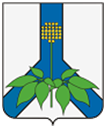 АДМИНИСТРАЦИЯ ДАЛЬНЕРЕЧЕНСКОГО МУНИЦИПАЛЬНОГО РАЙОНАПРОЕКТ ПОСТАНОВЛЕНИЯ               г.	       г. Дальнереченск	                                                №  -паО внесении изменений в Порядок оформления разрешения на вырубку (снос) зеленых насаждений, расположенных на землях, собственность на которые не разграничена на территории Дальнереченского муниципального районаВ соответствии с Федеральным законом от 06.10.2003 № 131-ФЗ "Об общих принципах организации местного самоуправления в Российской Федерации", в целях приведения муниципальных нормативных правовых актов в соответствие с действующим законодательством, руководствуясь Уставом Дальнереченского муниципального района, администрация Дальнереченского муниципального района ПОСТАНОВЛЯЕТ:1. Внести следующие изменения в Порядок оформления разрешения на вырубку (снос) зеленых насаждений, расположенных на землях, собственность на которые не разграничена на территории Дальнереченского муниципального района, утвержденный постановлением администрации Дальнереченского муниципального района от 01.03.2023 № 139-па (далее - Порядок).1.1. Дополнить пункт 1 Порядка абзацем следующего содержания:"Действие настоящего Порядка не распространяется на земельные участки, на которых в результате, обследования, предусмотренного пунктом 6 настоящего Порядка, выявлены критерии отнесения земельного участка к лесам, расположенным на землях сельскохозяйственного назначения, предусмотренные Постановлением Правительства РФ от 21.09.2020 № 1509 "Об особенностях использования, охраны, защиты, воспроизводства лесов, расположенных на землях сельскохозяйственного назначения".".1.2. Пункт 15 Порядка изложить в следующей редакции:"15. Продление срока, указанного в п. 14 настоящего Порядка, осуществляется в порядке, предусмотренным пунктами 4-9 настоящего Порядка.".2. Отделу по работе с территориями и делопроизводству администрации Дальнереченского муниципального района (Пенкина) разместить настоящее постановление на официальном сайте администрации Дальнереченского муниципального в информационно-телекоммуникационной сети Интернет.3. Контроль за исполнением настоящего постановления возложить на заместителя главы администрации Дальнереченского муниципального района Попова А. Г.4. Настоящее постановление вступает в силу со дня его обнародования в установленном порядке.ГлаваДальнереченского муниципального района                                              В. С. Дернов          